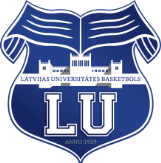 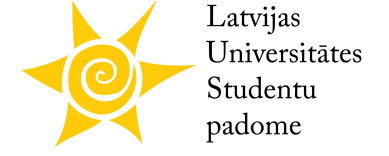 BK Latvijas Universitāte – Jūrmala/Fēnikss
12.11.2016, Electrum olimpiskais Sporta centrs, Grostonas 6bKritērijs/Vērtētājs1. vērtētājs2. vērtētājs3. vērtētājs4. vērtētājs5. vērtētājsPUNKTI KOPĀĶīmijas fakultāteĶīmijas fakultāteĶīmijas fakultāteĶīmijas fakultāteĶīmijas fakultāteĶīmijas fakultāteĶīmijas fakultāteVizuālais noform./Koptēls7916Fanu saukļu oriģinalitāte7815Papildus atribūtu izmantošana8816Atsaucība uz piedāvātajām aktivitātēm8816Atbalstīšanas intensitāte/ilgums9817Kopā:80FakultātePunkti par dalībnieku skaitu (15%)Punkti par piesaistītajiem apmeklētājiem (15%)Žūrijas punkti ( 70%)PUNKTI KOPĀĶīmijas fakultāte4,57,55668